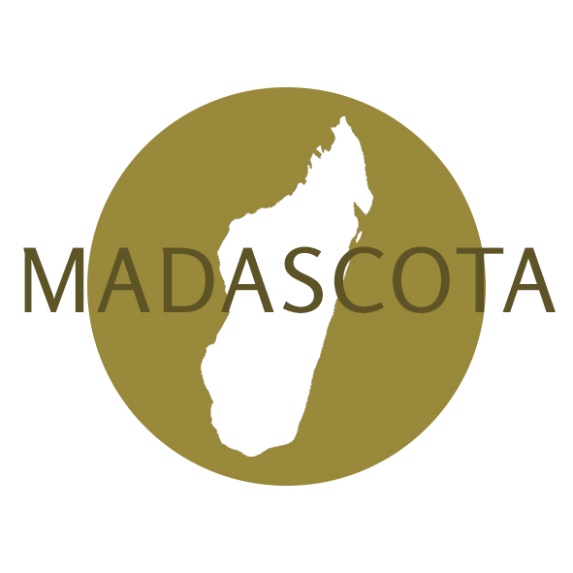                                                     FORMULAIRE DE PARRAINAGENom : Prénom :Adresse :Code Postal :Ville                                                                     Pays : Téléphone Portable: Adresse e-mail : Je souhaite parrainer l’animal suivant :(donner son nom s’il en a un ou son descriptif le cas échéant) Si votre petit filleul n’a pas encore de nom, vous vous proposons de lui en choisir un :Pour un montant de ……………………………….Don ouvrant droit à une réduction d’impôt, reçu fiscal envoyé sur simple demande pour tout don supérieur à 10 €Et ce pour une durée de :O 1 mois      O 2 mois   O 3 moisJe m’engage donc à verser cette somme chaque mois pendant la durée choisie pour le parrainage de mon filleul.Je souhaite régler :O Chèque à l'ordre de «Madascota» O Virement (RIB sur demande)O PAYPAL : madascota@gmail.comEn contrepartie, l’association s’engage à vous donner des nouvelles jusqu’au jour de son adoption, et à vous présenter par mail les factures liées aux soins de votre petit protégé.Fait à ...........................................................................,le ____/____/_________                                                                                 Signature :Je souhaite recevoir un reçu fiscal :            O oui           O nonJ’accepte que mon nom soit cité lors d’un post FB :       O oui      O nonAssociation Loi 1901 enregistrée - sous le numéro W95301183831/33 rue Saint-Lazare 95290 L’ISLE ADAM06 84 32 31 05 – madascota@gmail.com